КОМИТЕТ БРАЗОВАНИЯ АДМИНИСТРАЦИИ МУНИЦИПАЛЬНОГО ОБРАЗОВАНИЯ УЗЛОВСКИЙ РАЙОН     ПРИКАЗ09.09.2019                                                                                                       № 128/1-дг. УзловаяОб утверждении Перечня общеобразовательных учреждений с низкими результатами обучения и Плана-графика повышения качества образования в общеобразовательных учреждениях с низкими результатами обучения на 2019-2020 учебный годНа основании результатов муниципального мониторинга качества образования, результатов государственной итоговой аттестации, в целях совершенствования системы повышения качества образования в общеобразовательных организациях Узловского района ПРИКАЗЫВАЮ:Утвердить Перечень общеобразовательных учреждений с низкими результатами обучения на 2019-2020 учебный год (Приложение 1).Утвердить План-график повышения качества образования в общеобразовательных учреждениях с низкими результатами обучения на 2019-2020 учебный год (Приложение 2).Ответственным исполнителям обеспечить в пределах своей компетенции исполнение мероприятий Плана-графика.Контроль исполнения настоящего приказа возложить на заместителя председателя комитета образования Кононову М.С.Председатель комитета 			                             	М.М. ГенераловаПриложение 1 к приказу комитета образования от  09.09.2019 №128/1-дПеречень общеобразовательных учреждений с низкими результатами обучения на 2019-2020 учебный годПриложение 2 к приказу комитета образования от 09.09.2019 № 128/1-дПлан-графикповышения качества образования в общеобразовательных учреждениях с низкими результатами обучения на 2019-2020 учебный годВерноглавный специалистВерноглавный специалист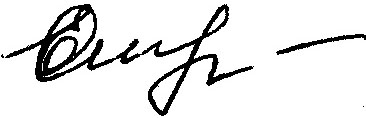 Е.А.Сафонова№ п/пНаименование ОУФИО руководителяМуниципальное казённое общеобразовательное учреждение средняя общеобразовательная школа№ 3Лаптева – Галкина О.Д.Муниципальное казенное общеобразовательное учреждение средняя общеобразовательная школа № 7Караев В.С.муниципальное казённое общеобразовательное учреждение средняя общеобразовательная школа № 9Пеньков В.М.Муниципальное  казённое общеобразовательное учреждение средняя общеобразовательная школа     № 16Головач Е.П.Муниципальное бюджетное общеобразовательное учреждение средняя общеобразовательная школа №18 имени В.М. ЖенкоКостюченко Е.Д.Муниципальное бюджетное общеобразовательное учреждение «Лицей имени Ивана Ивановича Федунца»Гордов Ю.В.Муниципальное казённое общеобразовательное учреждение «Центр образования Краснолесский»Овчинников А.Н.Муниципальное бюджетное общеобразовательное учреждение средняя общеобразовательная школа № 59 имени  Героя Советского Союза  Д.А. МедведеваДороничева Т.А.№ п/пМероприятияСроки проведенияОтветственные исполнителиПроведение мониторингов качества образованияПроведение мониторингов качества образованияПроведение мониторингов качества образованияПроведение мониторингов качества образования1.1.Проведение идентификации общеобразовательных учреждений (далее - ОУ) с низкими результатами обучения на основе результатов муниципального мониторинга качества образования, результатов государственной итоговой аттестациисентябрь Комитет образования,МКУ «ЦМО»1.2.Проведение мониторинга условий обеспечения повышения качества образования (собеседование с руководителями) в школах с низкими результатами обучения сентябрьКомитет образования,МКУ «ЦМО»1.3.Проведение мониторинга учебных достижений (муниципальные контрольные срезы знаний обучающихся)ноябрь, мартМКУ «ЦМО»1.4.Проведение мониторинга достижений педагогического и управленческого состава (выходы в ОУ, тематические проверки и др.)май Комитет образования,МКУ «ЦМО»1.5.Проведение мониторинга внеучебных достижений (результативность участия)августМКУ «ЦМО»Организационно-методическое и материально-техническое сопровождение деятельности по повышению качества образования в общеобразовательных учреждениях с низкими результатами обучения Организационно-методическое и материально-техническое сопровождение деятельности по повышению качества образования в общеобразовательных учреждениях с низкими результатами обучения Организационно-методическое и материально-техническое сопровождение деятельности по повышению качества образования в общеобразовательных учреждениях с низкими результатами обучения Организационно-методическое и материально-техническое сопровождение деятельности по повышению качества образования в общеобразовательных учреждениях с низкими результатами обучения 2.1.Развитие материально-технической базы ОУ с низкими образовательными результатами в течение годаРуководители ОУ2.2.Разработка адресных мероприятий по поддержке ОУ («дорожных карт»), демонстрирующие низкие образовательные результатыв течение годаКомитет образования,МКУ «ЦМО»2.3.Экспертно-консультационное сопровождение «дорожных карт» ОУ с низкими образовательными результатами в течение годаКомитет образования,МКУ «ЦМО»2.4.Создание условий по внедрению электронного обучения и дистанционных технологийв течение годаРуководители ОУ2.5.Стимулирование и поддержка участия обучающихся ОУ в конкурсах и межшкольных проектах на муниципальном и региональном уровняхв течение годаКомитет образования,МКУ «ЦМО» Руководители ОУ2.6.Поддержка проектов партнерства ОУ с низкими результатами обучения с ведущими общеобразовательными учреждениями, включающих обмен опытом администрации и педагогов, взаимопосещение уроков с обсуждениями, преподавание в классах школ-партнеровв течение годаКомитет образования,МКУ «ЦМО»Научно-методическое сопровождение деятельности по повышению качества образования в общеобразовательных учреждениях с низкими результатами обучения Научно-методическое сопровождение деятельности по повышению качества образования в общеобразовательных учреждениях с низкими результатами обучения Научно-методическое сопровождение деятельности по повышению качества образования в общеобразовательных учреждениях с низкими результатами обучения Научно-методическое сопровождение деятельности по повышению качества образования в общеобразовательных учреждениях с низкими результатами обучения 3.1.Организация участия руководителей и педагогов ОУ с низкими результатами обучения в курсах повышения квалификации на базе ГОУ ДПО ТО «ИПК и ППРО»в течение годаМКУ «ЦМО»3.2.Проведение семинаров для директоров ОУ по вопросам развития ОУ, повышения качества образования, реализации ФГОС:3.2.«Развитие системы технологического образования как условие профессиональной ориентации обучающихся» (МКОУ «Центр образования Бестужевский»)сентябрьКомитет образования,МКУ «ЦМО»3.2.«Создание эффективной модели социально-профильного партнерства через реализацию проектной деятельности образовательной организации» (МКОУ «Центр образования № 14»)ноябрьКомитет образования,МКУ «ЦМО»3.2.«Системно-деятельностный подход как средство реализации современных целей образования в условиях малокомплектной сельской школы» (МКОУ ООШ № 25)январьКомитет образования,МКУ «ЦМО»3.2.«Формирование поликультурной образовательной среды школы как условие повышения качества образования» (МКОУ ЦО № 4)апрельКомитет образования,МКУ «ЦМО»3.3.Проведение семинаров для заместителей директоров по УВР по вопросам развития ОУ, повышения качества образования, реализации ФГОС:3.3. «Автоматизирование системы управления образовательной деятельностью в практике заместителя директора по УВР» (МБОУ СОШ № 22)октябрьКомитет образования,МКУ «ЦМО»3.3.«Электронное образование и дистанционные технологии: проблемы и перспективы» (МБОУ СОШ № 1)февральКомитет образования,МКУ «ЦМО»3.3.«Создание образовательной среды, обеспечивающей доступность качественного образования для детей с ограниченными возможностями здоровья» (МАОУ СОШ № 61)мартКомитет образования,МКУ «ЦМО»3.3.«Роль современных образовательных технологий в процессе социализации обучающихся в условиях центра образования» (МКОУ «Центр образования Люторический»)апрельКомитет образования,МКУ «ЦМО»3.4.Проведение семинаров для заместителей директоров по ВР по вопросам организации работы с детьми:3.4.«Формирование антиманипулятивного поведения у молодежи. Психология безопасность в Интернете» (МБОУ ЦДиК)октябрьКомитет образования,МКУ «ЦМО»3.4.«Профилактика асоциальных явлений среди несовершеннолетних путем вовлечения в молодежные объединения» (МКОУ СОШ № 7)ноябрьКомитет образования,МКУ «ЦМО»3.4.«Современные воспитательные технологии и практики формирования социальной активности обучающихся» (МБОУ СОШ № 18)январьКомитет образования,МКУ «ЦМО»3.4.«Формирование эффективной системы выявления, поддержки и развития способностей и талантов у детей» (МБОУ ДОД «ДДЮТ»)февральКомитет образования,МКУ «ЦМО»3.5.Выходы в общеобразовательные учреждения с низкими результатами обучения с целью сказания методической помощи:3.5.МКОУ «ЦО Краснолесский»октябрьМКУ «ЦМО»3.5.МКОУ СОШ № 7ноябрьМКУ «ЦМО»3.5.МКОУ СОШ № 9декабрьМКУ «ЦМО»3.5.МКОУ СОШ № 16январьМКУ «ЦМО»3.5.МКОУ СОШ № 3февральМКУ «ЦМО»3.5.МБОУ СОШ № 18февральМКУ «ЦМО»3.5.МБОУ лицеймартМКУ «ЦМО»3.5.МБОУ СОШ № 59апрельМКУ «ЦМО»3.6.Участие в региональных семинарах, совещаниях, мероприятиях по вопросам повышения качества образования в ОУ с низкими результатами обучения по плану ГОУ ДПО ТО «ИПК и ППРО ТО»Комитет образования,МКУ «ЦМО»,руководители ОУ3.7.Проведение плановых и внеплановых тематических проверок ОУ с низкими результатами обученияПо плану комитета образованияКомитет образования